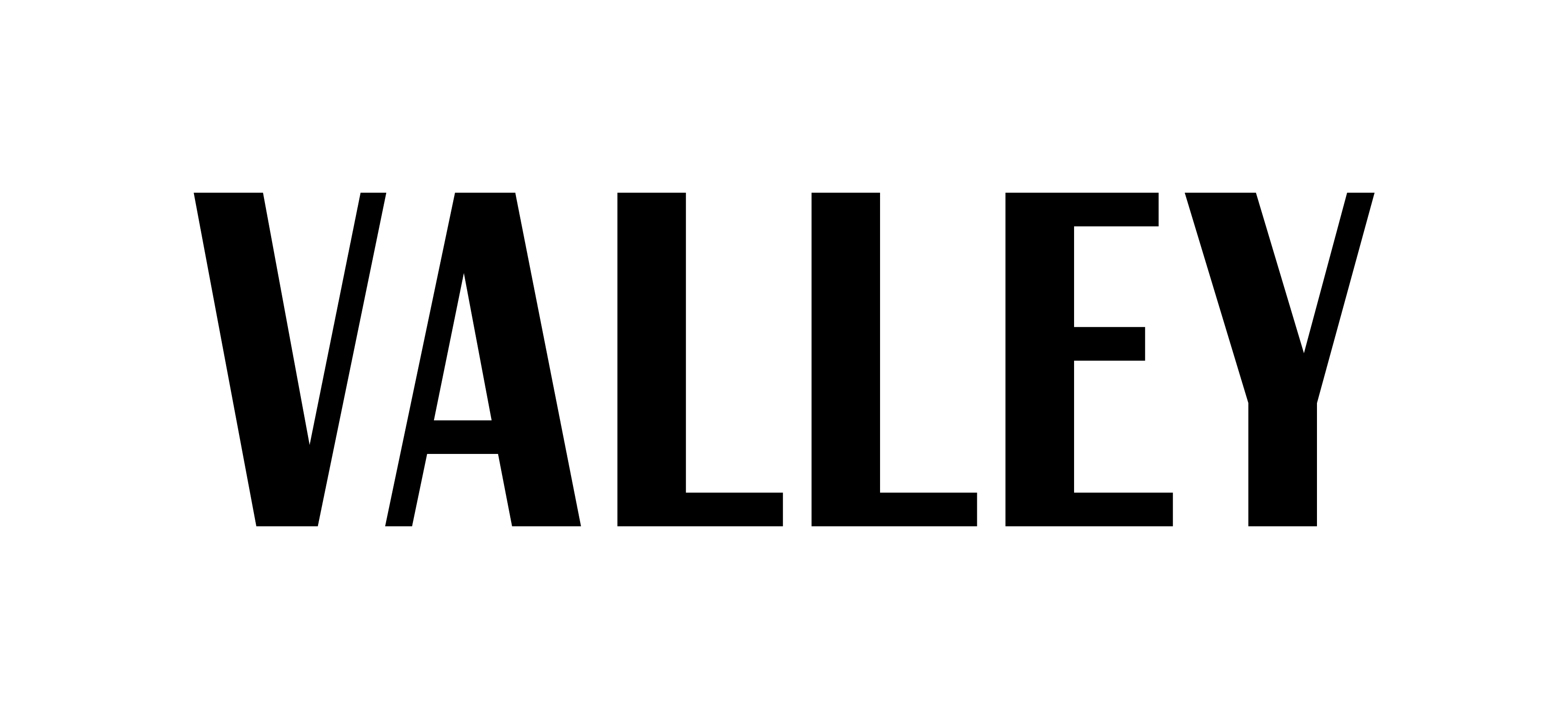 Business Division: Social MediaSpring 2018Description of Position: The Social Media Division of Valley works with all of our social media platforms such as Twitter, Facebook, Instagram and more. We are a growing media platform with our online digital website and promote the magazine in the best way possible with our new look! Name: _______________________
PSU Email: ____________________ 
Gmail: ________________________
***If chosen, we need to you create a Gmail account***
Major: ____________________
Semester Standing: _________*Please attach a copy of your resume
*All applications need to be emailed to the Social Media Director Natalia Mujica nataliakmujica@gmail.com and Business Director Sandra Carrillo at sandra.carrillo@gmail.com by Sunday, November 19th at 7 p.m.What social media platforms do you use/are most familiar with?Please copy links to your various, most used social media platforms (particularly Facebook, Twitter, and Instagram).What do you think VALLEY’s social media has been doing well?What do you think VALLEY could work on and what suggestions/ideas do you have to better VALLEY’s social media presence? What things would you like to see VALLEY post and include on social media? (Series, tutorials, videos, photo ideas, types of tweets, etc.)Do you have any other skills/previous experience that might benefit the social media team? (i.e. previous SM internship, graphic design, editing, video making, YouTube channels, photography, etc.)